Publicado en Barbastro, Huesca el 16/07/2019 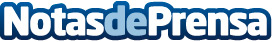 SferaTech ya distribuye Liquid Crystal Magna, la última impresora LCD de PhotocentricLiquid Crystal Magna, es una impresora de gran formato que utiliza la tecnología LCD. Esta nueva impresora, que ya distribuye SferaTech, ofrece la posibilidad de imprimir con mucha mayor rapidez desde grandes componentes a pequeñas series que necesitan gran detalle de impresión. LC Magna tiene una pantalla de 23.8" 4K Ultra HDDatos de contacto:SferaTech974 41 79 15Nota de prensa publicada en: https://www.notasdeprensa.es/sferatech-ya-distribuye-liquid-crystal-magna Categorias: Inteligencia Artificial y Robótica Hardware Aragón Consumo Dispositivos móviles http://www.notasdeprensa.es